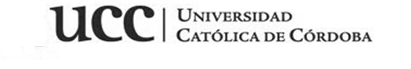 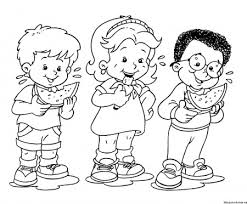 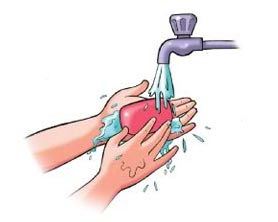 MICROORGANISMO/ENFERMEDADSÍNTOMASORIGENStaphylococcus aureusNauseas, vómitos, dolor abdominal, postración, diarreaCárnicos y lácteosBacillus cereusNáuseas, vómito, diarreaGranos, pastasClostridium perfringensDiarrea, nauseas, vómitosCarnesE.Coli 0157:H7Diarrea hemorrágicaCarnes, agua, lácteosSalmonella spCefalea, dolor abdominal, diarrea, nauseas, vómitos, fiebreCárnicos, lácteos, vegetalesClostridium botulinumParalisis progresivaEnlatadosListeria monocytogenesmeningoencefalitis, septicemiaLácteos, vegetalesTaenia saginataanorexia, dolor abdominal, desnutriciónCarnesNorovirusNauseas, vómitos diarrea, fiebreAgua, alimentos en generalRotavirusVómitos, fiebre, diarreaAguaHepatitis AFiebre, malestar, anorexia, molestia abdominal, ictericiaAgua, alimentos contaminados